		SKIEROWANY DO OSÓB DOROSŁYCH SZCZEGÓLNIE SENIORÓW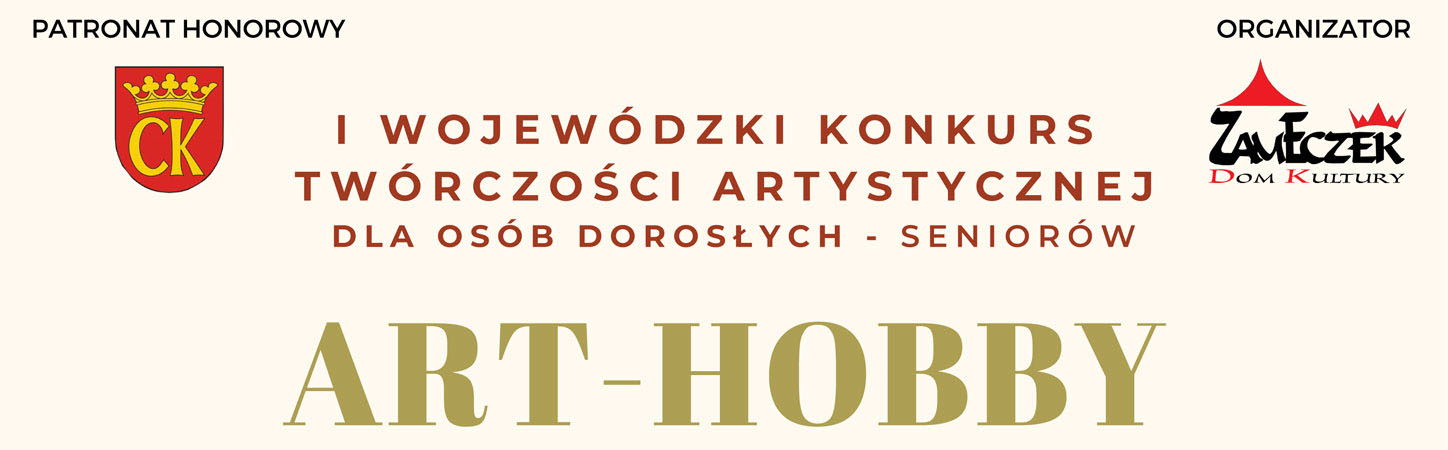 ORGANIZATOR - DOM KULTURY ZAMECZEKKIELCE 25-365, UL. SŁOWACKIEGO 23,  TEL.41 367 63 01 e-mail: - sekretariat@zameczek-kielce.pl  ,   program@zameczek-kielce.pl KOORDYNATOR KONKURSU:  Barbara Żelazna – DK ZameczekMOTTO KONKURSU„NIGDY NIE JEST ZA PÓŻNO NA REALIZACJĘ              SWOICH ARTYSTYCZNYCH MARZEŃ”      	Barbara ŻelaznaSZTUKA   jest znakomitą formą  artystycznej wypowiedzi każdego wrażliwego człowieka, daje możliwość swobodnego poruszania się w sferze emocji, uczuć, wyobraźni niezależnie od wieku, płci, czy też roli społecznej lub zawodowej którą pełni. Jest szeroko pojętą formą działalności człowieka związanej z wieloma dziedzinami twórczości. „Art.-Hobby” stwarza okazję do prezentacji własnej aktywności twórczej jaką jest m.in.: rękodzieło, hafty, tkanie, dzierganie, szycie, wyklejanie, malowanie itd… Konkurs ten skierowany jest do  osób dorosłych, szczególnie seniorów, którzy choć nie są profesjonalistami, zajmują się realizowaniem swojej pasji artystycznej. Sztuka  w dzisiejszych czasach jest zaliczana do  form terapii, pomagającej                w trudnych sytuacjach, których tak wiele dostarcza nam codzienność. Pozwala uporządkować sferę uczuć i rozładować narastające emocje oraz rozwijać sprawność manualną.Cel konkursu:aktywowanie dorosłych ze szczególnym uwzględnieniem seniorów do integracji społecznejartystyczna wymiana doświadczeńpropagowanie  sztuki umożliwiającej artystyczną wypowiedź pobudzenie twórczej wyobraźni propagowanie sztuki jako  wartościowej formy spędzania czasu wolnego zachęcanie do samorealizacjipogłębienie umiejętności manualnychdziałanie terapeutyczne Prace o dowolnej tematyce z zakresu np.  rękodzieła, ubioru, galanterii, malarstwa, rzeźby, haftu,  biżuterii, bibelotów, makramy, dioramy…. Może być forma przestrzenna lub płaska, dekoracyjna i użytkowa. Kategorie wiekowe:   Dorośli  Warunki konkursu:- technika  dowolna- format dowolny -prace muszą być autentyczne- prace muszą być starannie  wykonane-ilość prac: 1 do 3 sztukPRACE POWINNY BYĆ  DOKŁADNIE I CZYTELNIE OPISANE ; imię i nazwisko autora, wiek, telefon kontaktowy, adres  e-mailTermin składania prac: do 21.06.2021r.Po konkursie zakończonym wystawą laureatów prace przechodzą na własność organizatora, pozostałe będą zwracane autorom osobiście w siedzibie Domu Kultury Zameczek Organizator zastrzega sobie prawo do reprodukcji zdjęć prac w publikacjach,
 w wydawnictwach i mediach w celach promocyjnych konkursuWYSTAWA POKONKURSOWA POŁĄCZONA Z WRĘCZENIEM NAGRÓD ODBĘDZIE SIĘ W SIEDZIBIE DOMU KULTURY ZAMECZEK W KIELCACH                UL. SŁOWACKIEGO 23   PODCZAS ŚWIĘTA KIELC 2021 ROKU, KTÓRE JEST ZAPLANOWANE W OSTATNI WEEKEND CZERWCA.
O DOKŁADNYM TERMINIE POWIADOMIMY LAUREATÓW TELEFONICZNIE LUB ELEKTRONICZNIE.Patronat medialny     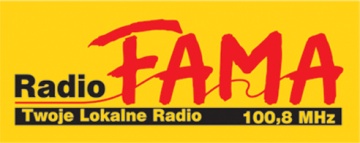 Uczestnictwo w Konkursie ART - HOBBY jest jednoznaczne z wyrażeniem przez Uczestnika Konkursu zgody na treść niniejszego regulaminu oraz na przetwarzanie danych osobowych dla celów związanych z przeprowadzeniem Konkursu przez Organizatora, w tym w szczególności do przesyłania korespondencji związanej z Konkursem przy wykorzystywaniu elektronicznych narzędzi umożliwiających porozumiewanie się na odległość (e-mail) zgodnie z ustawą z dnia 10 maja 2018 r. o ochronie danych osobowych (Dz. U. 2018 poz. 1000) oraz w celach informacyjno-marketingowych Organizatora. Administratorem zbioru danych osobowych Uczestników Konkursu jest Organizator. Celem przetwarzania tych danych będzie przeprowadzenie Konkursu organizacja wystawy i wydanie nagrody.